SAMPLESAMPLEProvider:Provider:Site:Site:Date:Date:Program:Program:Sheet No:Sheet No:Please put a mark in the checkbox if participant will be attending tomorrow.Please put a mark in the checkbox if participant will be attending tomorrow.Please put a mark in the checkbox if participant will be attending tomorrow.Please put a mark in the checkbox if participant will be attending tomorrow.Please put a mark in the checkbox if participant will be attending tomorrow.Please put a mark in the checkbox if participant will be attending tomorrow.Please put a mark in the checkbox if participant will be attending tomorrow.Please put a mark in the checkbox if participant will be attending tomorrow.Please put a mark in the checkbox if participant will be attending tomorrow.Please put a mark in the checkbox if participant will be attending tomorrow.Please put a mark in the checkbox if participant will be attending tomorrow.Name:Name:Signature:Signature:Under the Penalties for perjury under State Law, I certify that this report is accurate and complete to the best of Under the Penalties for perjury under State Law, I certify that this report is accurate and complete to the best of Under the Penalties for perjury under State Law, I certify that this report is accurate and complete to the best of Under the Penalties for perjury under State Law, I certify that this report is accurate and complete to the best of Under the Penalties for perjury under State Law, I certify that this report is accurate and complete to the best of Under the Penalties for perjury under State Law, I certify that this report is accurate and complete to the best of Under the Penalties for perjury under State Law, I certify that this report is accurate and complete to the best of Under the Penalties for perjury under State Law, I certify that this report is accurate and complete to the best of Under the Penalties for perjury under State Law, I certify that this report is accurate and complete to the best of Under the Penalties for perjury under State Law, I certify that this report is accurate and complete to the best of Under the Penalties for perjury under State Law, I certify that this report is accurate and complete to the best of Under the Penalties for perjury under State Law, I certify that this report is accurate and complete to the best of Under the Penalties for perjury under State Law, I certify that this report is accurate and complete to the best of Under the Penalties for perjury under State Law, I certify that this report is accurate and complete to the best of Under the Penalties for perjury under State Law, I certify that this report is accurate and complete to the best of my knowledge and belief. my knowledge and belief. my knowledge and belief. my knowledge and belief. Recorder:Site Manager:Site Manager:Total Meals: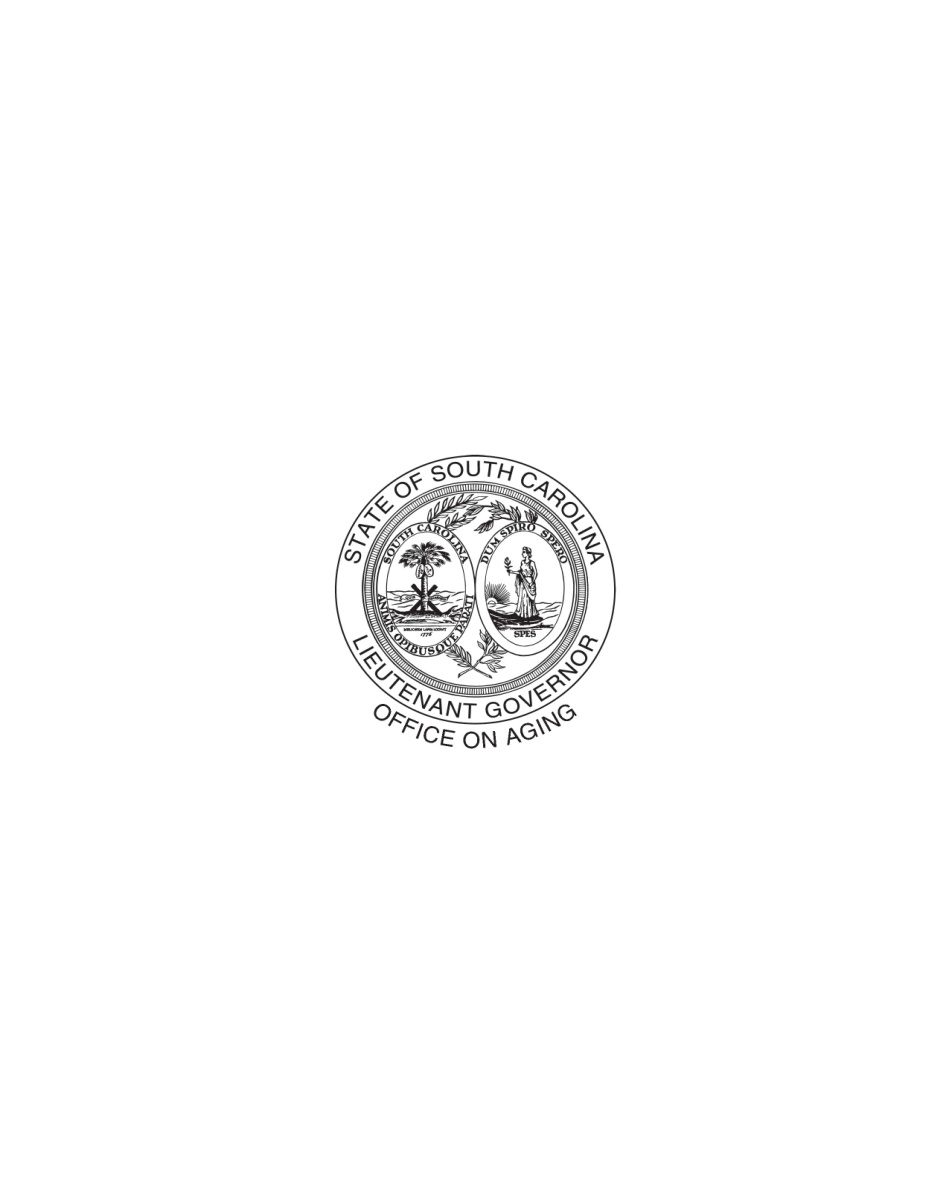 